Name:__________________Date:___________________AP Human GeographyClass #4 Activities I. Time Zones and Globe terms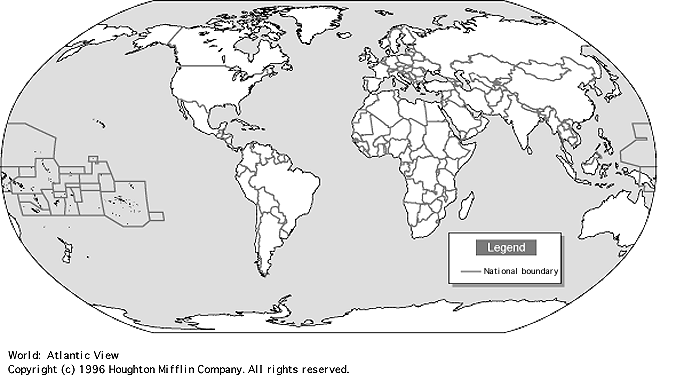 II. NotesGeographic Information System (GIS) A computerized system that captures, stores, analyzes, and displays geographic data.  It can be used to produce maps.  Information can be produced in layers and those layers can be compared to show relationships among different kinds of information. Global Positioning System (GPS) Mostly used for navigation but can also be used to find a precise location. -Satellites placed in space -Tracking stations exist to monitor and control satellites-A receiver that can locate satellites Tobler’s  First LawKey 2 ComponentsFormulaExplanation in your own wordsTime Distance DecayExample:Main City:_______________________Population:______________________City 2:_________________________Population:_____________________Distance from main city:_____________________City 3:_________________________Population:_____________________Distance from main city:_____________________Does city 2 or 3 have a stronger gravity toward the main city?__________________Image: 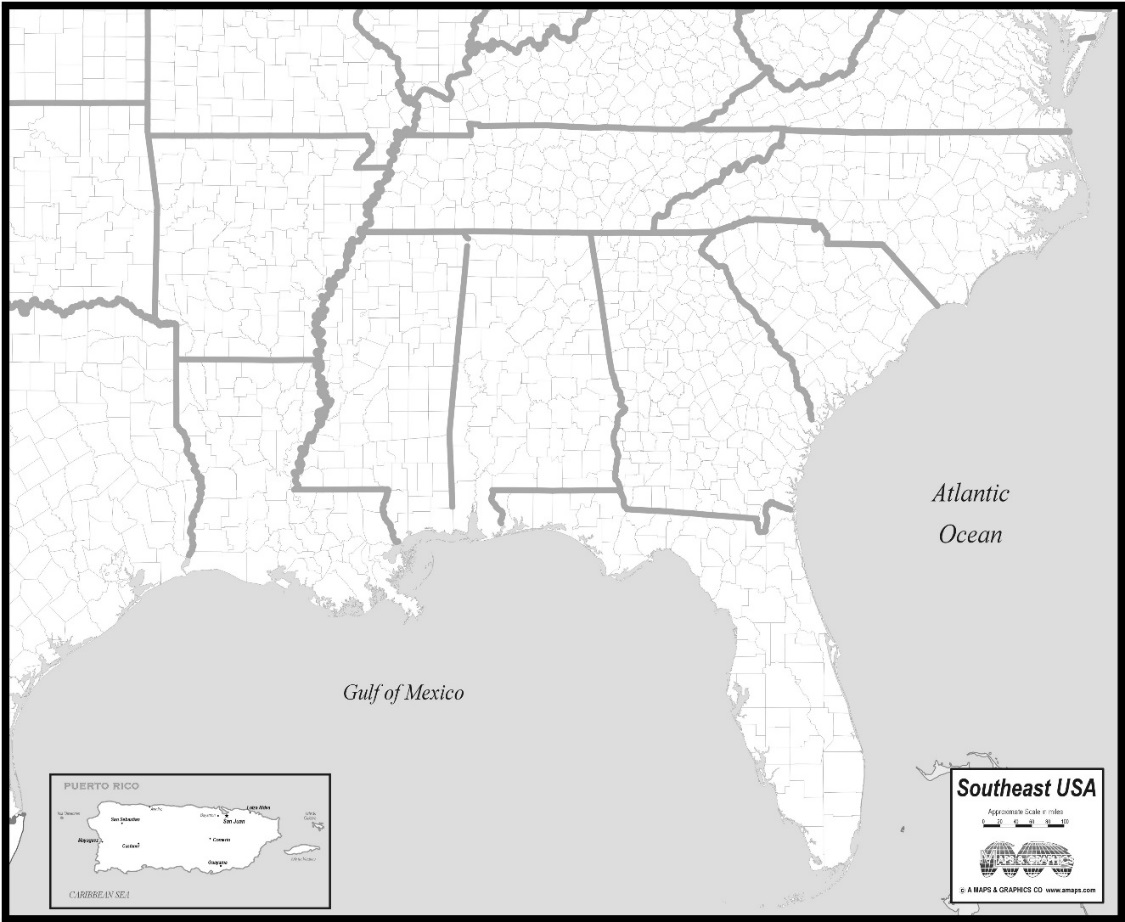 